*P/3261071* Prilozi: Tablica 1., 2., 3.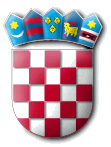 REPUBLIKA HRVATSKAMINISTARSTVO UNUTARNJIH POSLOVAUPRAVA ZA MATERIJALNO-FINANCIJSKE POSLOVESEKTOR ZA FINANCIJE I PRORAČUNKLASA: 401-01/21-01/59URBROJ:  511-01-163-22-7Zagreb, 7. veljače 2022.